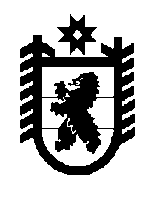 Республика КарелияСовет Олонецкого городского поселения –представительный орган муниципального образованияРЕШЕНИЕот  28.12.2021                         №  290О внесении изменений в Решение Совета Олонецкого городского поселения от 26.10.2021 г. № 278 «Об утверждении Положения о муниципальном контроле в сфереблагоустройства на территории МО «Олонецкое городское поселение»    	В соответствии   с пунктом    19 части  1  статьи  14  Федерального закона от  06.10.2003 № 131-ФЗ «Об общих принципах организации местного самоуправления в Российской Федерации», Федеральным законом от 31.07.2020 № 248-ФЗ «О государственном контроле (надзоре) и муниципальном контроле в Российской Федерации», Уставом муниципального образования «Олонецкое городское поселение», Совет Олонецкого городского поселения – представительный орган муниципального образования, решил1. Внести следующее изменение в Решение Совета Олонецкого городского поселения от 26.10.2021 г. № 278 «Об утверждении Положения о муниципальном контроле в сфере благоустройства на территории МО «Олонецкое городское поселение»:1.1. Пункт 2 Решения изложить в следующей редакции: «Настоящее решение вступает в силу со дня его официального опубликования, но не ранее 1 января 2022 года, за исключением положений раздела 5 Положения муниципальном контроле в сфере благоустройства на территории МО «Олонецкое городское поселение».Положения раздела 5 Положения о муниципальном контроле в сфере благоустройства на территории МО «Олонецкое городское поселение» вступают в силу с 1 января 2023 года».2.  Настоящее решение подлежит обнародованию в установленном порядке.ГлаваОлонецкого городского поселения-председеталь Совета Олонецкого городского поселения                                                                                Тихонова В.В. 